Пресс-релизЗа электронной подписью в Удостоверяющий центр Кадастровой палатыВ начале календарной весны 2017 года заработал аккредитованный Удостоверяющий центр ФГБУ «ФКП Росреестра», предоставляющий услуги по созданию, выдаче и обслуживанию квалифицированных сертификатов ключей электронной подписи. 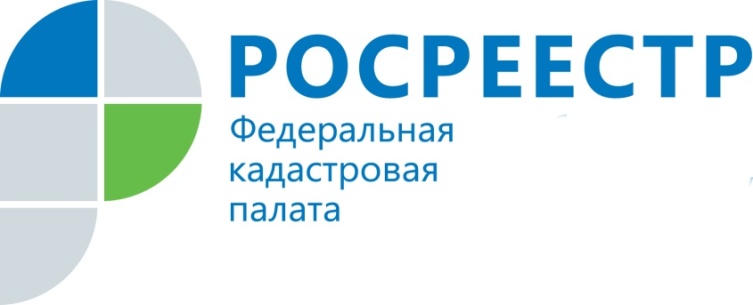 Электронная подпись – это информация в электронной форме, которая используется для определения лица, подписывающего информацию. В настоящий момент электронную подпись можно применять при получении большинства видов госуслуг на федеральном портале https://www.gosuslugi.ru/, портале Росреестра https://rosreestr.ru/, портале ФНС и т.д. За более подробной информацией об электронной подписи обращайтесь к тексту федерального закона от 06.04.2011 г. № 63-ФЗ.Для каждой электронной подписи существуют: ключ проверки электронной подписи, ключ электронной подписи, сертификат (ключа проверки электронной подписи).Ключ проверки ЭП предназначен для проверки подлинности электронной подписи, ключ ЭП – предназначен для ее создания, сертификат – это документ в электронном виде, либо на бумажном носителе, выданный Удостоверяющим центром и подтверждающий принадлежность ключа проверки ЭП владельцу сертификата.Получить квалифицированный сертификат ключа проверки ЭП на сайте Удостоверяющего центра ФГБУ «ФКП Росреестра» (https://uc.kadastr.ru/) можно в 4 этапа:Регистрация в личном кабинете и загрузка сканированных образов документов;Оплата любым удобным способом. Создание, выдача сертификата ключа проверки ЭП в электронном виде – 700 руб.;Посещение ближайшего офиса Кадастровой палаты Краснодарского края для удостоверения личности;Скачивание сертификата в личном кабинете.За получением квалифицированных сертификатов ключей проверки ЭП могут обращаться как физические, так и юридические лица. Для кадастровых инженеров также осуществляется выдача сертификатов, дополнительно позволяющих формировать документы как результат кадастровых работ.Пресс-служба филиала ФГБУ «ФКП Росреестра» по Краснодарскому краю